Gymnasium Musterstadt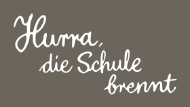 13.09.2015Gymnasum Musterstadt, Musterweg 1, 12345 Musterstadt«AnredebeiAnschrift»«strasse» «hausnummer»«plz» «ort»Anmeldung zur Skikurswoche«briefanrede»die Klasse «Klasse» besucht vom 29.02.2016 bis zum 04.03.2016 die Skikurswoche in Alpendorf. Wir möchten Sie bitten, die untenstehende Einverständniserklärung bis zum 10.01.2016 unterschrieben beim Klassenleiter abzugeben.Mit freundlichen Grüßen(Musterchef, Schulleiter)-----------------------------------------------------------------------------------------------------------------------------------Mein Sohn/meine Tochter  «rufname» «Familienname», Klasse «Klasse» nimmt an der Skikurswoche vom 29.02.2016 bis zum 04.03.2016 teil.________________________	____________________________________
(Ort, Datum)	(Unterschrift einer/s Erziehungsberechtigten)Hier steht ein «Testfeld»